Company Owner: Sarah O'Neill BA Hons PGCE  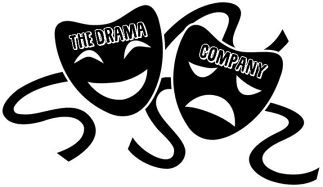 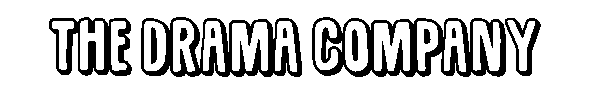 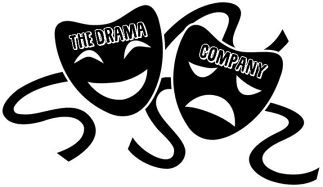 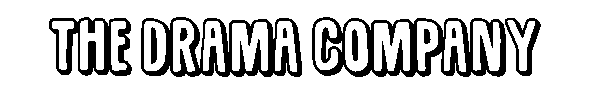 Telephone: 07814 624417 / 01989 720627 Email: sarahoneill362@btinternet.com  Address: Windy Bottom, Gorsley, Ross on Wye, Herefordshire, HR9 7SF Website: www.thedramacompany.co.uk  January 2024      Dear Drama Co Members,Welcome to the return of drama once again! We hope you enjoy your time with us and continue to have a wonderful drama experience with us this term. A warm welcome to everyone and a reminder that you can catch up on our latest news and information on our website www.dramacompany.co.uk and our regularly updated face book account The Drama Company. We will communicate with you mainly by email and through our website, so please check regularly and let us know of any address changes.For safeguarding purposes we are going to insist that every Drama Company member has a uniform t shirt and/or hoody (optional) and this is to be worn every session please. The centre is big and there are lots of classes going on at one time and it is easier if all our members are instantly recognisable to other users and staff. A uniform order form is available from Julie if you need to order any new items and this is a very easy process with a week turn around and you order/ collect and pay direct to Gooch Sports in Newent yourselves. THANK YOU TO ALL THOSE WHO HAVE PURCHASED UNIFORM – ANY OUT GROWN KIT WE CAN PASS ON TO THOSE WHO NEED IT!Please can I ask that all members continue to bring their own drinks bottle which we will happily fill with squash or water and we will once again be providing a biscuit at snack times. OPTIONAL  sweet and savoury tuck shop is up and running again this term and we suggest 60p - £1 is a suitable amount for food/ sweetie items. You can bring own snacks too.Term Dates :9/1/24   16/1/24     23/1/24     30/1/24     6/2/24         half term20/2/24     27/2/24     5/3/24     12/3/24      19/3/24         10weeks per  term @ £5.50 per week – total due £55.00TERM FEES payable to The Drama Company  IN FULL BY 30/1/24  ideally  PLEASE.  BACS to Santander Business account : THE DRAMA COMPANY 61741266   sort code:  09-01-28.Easter holiday workshops-  2nd, 3rd and 4th April 2024 at Gorsley Goffs School. £13.50 per day OR an Early bird offer of  £39 for all 3 days if booked by end of Feb and a current DC member!With my thanks for your support and loyalty,    Sarah xx